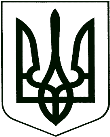 	У К Р А Ї Н А	ПРОЄКТКОРЮКІВСЬКА МІСЬКА РАДАЧЕРНІГІВСЬКА ОБЛАСТЬР І Ш Е Н Н Я(дванадцята сесія восьмого скликання)Про приватизацію земельних ділянокна території Савинківськогостаростинського округуРозглянувши заяви громадян про передачу безоплатно у власність земельних ділянок та додані до них матеріали, враховуючи рекомендації постійної комісії міської ради з питань житлово-комунального господарства, регулювання земельних відносин, будівництва та охорони навколишнього природного середовища, керуючись ст.ст. 12, 116, 118, 122 Земельного кодексу України, ст. 26 Закону України «Про місцеве самоврядування в Україні», міська рада ВИРІШИЛА:1. Затвердити Зубрію Максиму Юрійовичу проєкт землеустрою щодо відведення земельної ділянки безоплатно у власність, загальною площею  2,0000 га для ведення особистого селянського господарства, що розташована в адміністративних межах Корюківської міської ради (за межами населеного пункту) Корюківського району Чернігівської області. 1.1. Передати Зубрію Максиму Юрійовичу безоплатно у власність земельну ділянку площею 2,0000 га, (кадастровий номер земельної ділянки 7422488300:03:000:1234) із земель сільськогосподарського призначення для ведення особистого селянського господарства, що розташована в адміністративних межах Корюківської міської ради (за межами населеного пункту) Корюківського району Чернігівської області.2. Затвердити Зубрій Юлії Василівні проєкт землеустрою щодо відведення земельної ділянки безоплатно у власність, загальною площею 2,0000 га для ведення особистого селянського господарства, що розташована в адміністративних межах Корюківської міської ради (за межами населеного пункту) Корюківського району Чернігівської області. 2.1. Передати Зубрій Юлії Василівні безоплатно у власність земельну ділянку площею 2,0000 га, (кадастровий номер земельної ділянки 7422488300:03:000:1235) із земель сільськогосподарського призначення для ведення особистого селянського господарства, що розташована в адміністративних межах Корюківської міської ради (за межами населеного пункту) Корюківського району Чернігівської області.3. Затвердити Морозовій Парасковії Іванівні технічну документацію із землеустрою щодо встановлення меж земельної ділянки в натурі (на місцевості) для передачі у власність для будівництва і обслуговування житлового будинку, господарських будівель і споруд (присадибна ділянка), (КВЦПЗ 02.01.), площею 0,2500 га, по вул. Лесі Українки, 17, с. Савинки, Корюківський район, Чернігівська область.3.1. Передати Морозовій Парасковії Іванівні безоплатно у власність земельну ділянку для будівництва і обслуговування житлового будинку, господарських будівель і споруд (присадибна ділянка) площею 0,2500 га, по                                                   вул. Лесі Українки, 17, с. Савинки, Корюківський район, Чернігівська область, кадастровий номер земельної ділянки 7422488300:01:000:0279, цільове призначення - для будівництва і обслуговування житлового будинку, господарських будівель і споруд (присадибна ділянка), категорія земель – землі житлової та громадської забудови.4. Затвердити Милейко Юлії Ахмед кизи технічну документацію із землеустрою щодо встановлення меж земельної ділянки в натурі (на місцевості) для передачі у власність для будівництва і обслуговування житлового будинку, господарських будівель і споруд (присадибна ділянка), (КВЦПЗ 02.01.), площею 0,2440 га, по вул. Гагаріна, 62, с. Савинки, Корюківський район, Чернігівська область.4.1. Передати Милейко Юлії Ахмед кизи безоплатно у власність земельну ділянку для будівництва і обслуговування житлового будинку, господарських будівель і споруд (присадибна ділянка) площею 0,2440 га, по                                                   вул. Гагаріна, 62, с. Савинки, Корюківський район, Чернігівська область, кадастровий номер земельної ділянки 7422488300:01:000:0281, цільове призначення - для будівництва і обслуговування житлового будинку, господарських будівель і споруд (присадибна ділянка), категорія земель – землі житлової та громадської забудови.5. Затвердити Никифоренко Ірині Валеріївні та Шемет Тамарі Володимирівні технічну документацію із землеустрою щодо встановлення меж земельної ділянки в натурі (на місцевості) для передачі у спільну сумісну власність для будівництва і обслуговування житлового будинку, господарських будівель і споруд (присадибна ділянка), (КВЦПЗ 02.01.), площею 0,2500 га, по вул. Гагаріна, 50, с. Савинки, Корюківський район, Чернігівська область.5.1. Передати Никифоренко Ірині Валеріївні та Шемет Тамарі Володимирівні безоплатно у спільну сумісну власність земельну ділянку для будівництва і обслуговування житлового будинку, господарських будівель і споруд (присадибна ділянка) площею 0,2500 га, по вул. Гагаріна, 50,                           с. Савинки, Корюківський район, Чернігівська область, кадастровий номер земельної ділянки 7422488300:01:000:0278, цільове призначення - для будівництва і обслуговування житлового будинку, господарських будівель і споруд (присадибна ділянка), категорія земель – землі житлової та громадської забудови.6. Затвердити Дубовко Аллі Василівні проєкт землеустрою щодо відведення земельної ділянки безоплатно у власність, загальною площею  2,0000 га для ведення особистого селянського господарства, що розташована в адміністративних межах Корюківської міської ради (в межах населеного пункту села Савинки) Корюківського району Чернігівської області. 6.1. Передати Дубовко Аллі Василівні безоплатно у власність земельну ділянку площею 2,0000 га, (кадастровий номер земельної ділянки 7422488300:03:000:1236) із земель сільськогосподарського призначення для ведення особистого селянського господарства, що розташована в адміністративних межах Корюківської міської ради (в межах населеного пункту села Савинки) Корюківського району Чернігівської області.7. Право власності на земельну ділянку виникає з моменту державної реєстрації цього права та оформлюється відповідно до Закону України «Про державну реєстрацію речових прав на нерухоме майно та їх обтяжень». Земельну ділянку використовувати за цільовим призначенням, з дотриманням вимог статей 20, 91, 103 Земельного кодексу України, Закону України «Про особисте селянське господарство» та інших нормативно-правових актів.8. Контроль за виконанням даного рішення покласти на постійну комісію міської ради з питань житлово-комунального господарства, регулювання земельних відносин, будівництва та охорони навколишнього природного середовища. 	Міський голова                                        		                        Ратан АХМЕДОВПОГОДЖЕНО:Начальник відділу земельних ресурсів та комунального майна виконавчого апарату міської ради                   		                       Т.СКИБАНачальник юридичного відділу – державний реєстратор виконавчого апарату міської ради                    		                       І.ВАЩЕНКО__ січня 2022 рокум. Корюківка№ __-12/VIII